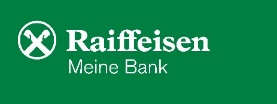 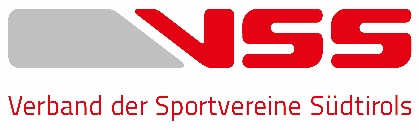 Anmeldeformular Südtiroler SprintChampion 2023Startnummer	Vorname:	____________________________________________________	Nachname:	____________________________________________________	Geschlecht:	____________________ Geburtsjahr: ____________________	Adresse:	____________________________________________________Zeit: 	PLZ, Ort:	____________________________________________________	Telefon:	____________________________________________________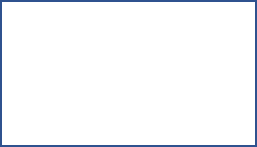 	E-Mail:	____________________________________________________Mit der Anmeldung und Teilnahme akzeptiere ich die Teilnahmebedingungen, Datenschutzrichtlinien und den Haftungsausschluss, diese liegen bei der Anmeldung auf und können auf unserer Website jederzeit abgerufen werden. Ich erkläre mich damit einverstanden, dass Fotos uns Videos die im Rahmen der Veranstaltung gemacht werden, veröffentlicht werden können (Website, Facebook, Printmedien und Onlineauftritte unserer Sponsoren und Partner)___________________________________	_______________________________________Ort, Datum				Unterschrift des ErziehungsberechtigtenAnmeldeformular Südtiroler SprintChampion 2023Startnummer	Vorname:	____________________________________________________	Nachname:	____________________________________________________	Geschlecht:	____________________ Geburtsjahr: ____________________	Adresse:	____________________________________________________Zeit: 	PLZ, Ort:	____________________________________________________	Telefon:	____________________________________________________	E-Mail:	____________________________________________________Mit der Anmeldung und Teilnahme akzeptiere ich die Teilnahmebedingungen, Datenschutzrichtlinien und den Haftungsausschluss, diese liegen bei der Anmeldung auf und können auf unserer Website jederzeit abgerufen werden. Ich erkläre mich damit einverstanden, dass Fotos uns Videos die im Rahmen der Veranstaltung gemacht werden, veröffentlicht werden können (Website, Facebook, Printmedien und Onlineauftritte unserer Sponsoren und Partner)___________________________________	_______________________________________Ort, Datum				Unterschrift des Erziehungsberechtigten